OBJEVITELÉ 3. C 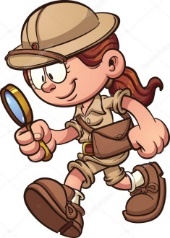 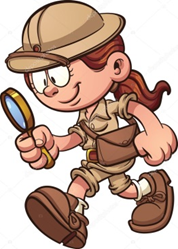 		Poznáváme lidské tělo a slovní druhy        37. týden – lichý                                                                         13. – 17.  května 2024Vážení rodiče,  30. května se bude konat charitativní běh RUN AND HELP + sportovní den na zahradě školy, budeme běhat na pomoc Madlence, která je těžce nemocná a závislá jen na péči rodičů a její rehabilitace jsou velmi nákladné, je to dcera naší bývalé kolegyně. Vy se stanete sponzory vašich malých běžců. Sami se rozhodněte, jakou částku stanovíte za uběhnuté kolečko, a to se pak vynásobí uběhnutým počtem koleček, které děti zvládnou. Po konání akce a až budete vědět, kolik koleček děti uběhly, částku pak po dětech zašlete do školy. Později se dozvíte, kolik jsme celkem za školu vyběhali.  Zašlu vám domů sponzorské listy, vy je, prosím, vyplňte a zašlete do 17. 5. zpět mně do třídy. Děkuji moc za spolupráci!!OVĚŘOVACÍ PRÁCE – budeme psát v týdnu 13. – 17. května – témata již máte v emailu, s dětmi jsme v minulém týdnu opakovaliMatematika (13. 5.) – kružítko!!!, SKN (14. 5.), Český jazyk (16.5.)KUNRATICKÁ JAHŮDKA -  třídní kolo a ročníkové kolo recitační přehlídky – DĚTI SI JIŽ BÁSNIČKU VYBRALY A mají její kopii u sebe -  do 24. 5. se ji mají naučit nazpaměť a trénovat recitaci. 26. 5. – třídní kolo recitace – děti si vyberou své zástupce na ročníkovou přehlídkuCo nás čeká ve třídě:24.5. -  ŘEDITELSKÉ VOLNOV úterý budeme opět chodit na výuku ven -  oblečení podle počasí – batůžek, podsedák v batůžkuV případě pěkného počasí výuka tělocviku venku – obuv na ven, mikina na TVCO SE DĚJE VE ŠKOLEŠKOLNÍ DRUŽINA --------------------------------------------------------------------------------------------------------------------------------CO DOMA Děti procvičují to, co jim dělá potíže. Ve škole si mohou říct o pomoc, radu, podporu.Příjemný týden.                       Ilona, Terka, Lenka, JanaCo budeme OBJEVOVAT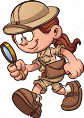               Co se naučím – jak mi to jde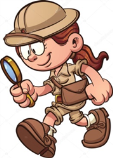               	ZELENÁ = Bezpečně zvládám (samostatně a s jistotou pracuji, pomáhám ostatním).		ŽLUTÁ = V podstatě zvládám, dopouštím se chyb (plním zadané úkoly, občas zaváhám, potřebuji se ujistit).		ČERVENÁ   =  Mám nedostatky ve znalostech (pracuji jen s dopomocí učitele, nezapojuji se).Předmět	UčivoÚkolČeský jazyk /psaníSLOVNÍ DRUHY – PŘÍDAVNÁ JMÉNA                              uč. 101 - 104ZÁKLADNÍ SKLADEBNÍ DVOJICESlovesa – časování                                                               PS str. 25 - 27           Český jazyk/ čteníČtení s porozuměním…příčina a důsledekDílna čtení – prožitkové čteníKniha na dílnu čtení.MatematikaSTAVBY – portrét, plán, podhled zepředu                    uč. 100 - 103Slovní úlohy.                        Zaokrouhlování ve 100tabulce                                        PS 2 : 39 - 40Svět kolem násŽivá příroda – ČLOVĚK – svaly, kostiHv, Vv, TvReferáty o oblíbených zpěvácích, zpěvačkách.Překážková dráha.Tvoření   - malování.Předmět SebehodnoceníSEMAFORČeský jazyk/čteníČtu pozorně text a odhalím příčiny i následky.Čtu vlastní knihu a prožívám příběh -  vnímám pocity při čtení.Český jazyk /psaníVyhledám základní skladební dvojici.Určím přídavné jméno ve větě.Dopisuji svůj příběh.Pátek – kniha na dílnu čteníMatematikaPřesouvám krychle podle pokynů.Řeším slovní úlohy.Doplňuji čísla do pavučiny podle podmínky.Pravítko s ryskou. KRUŽÍTKO.Svět kolem násPopíšu stavbu těla.Vysvětlím základní funkce svalů a kostry.Vyjmenuji smysly a jejich orgány.Vv, Hv, TvPoslouchám referáty o zpěvácích – hodnotím podle kritérií.Maluji, tvořím podle instrukcí.Zdolám překážkovou dráhu.